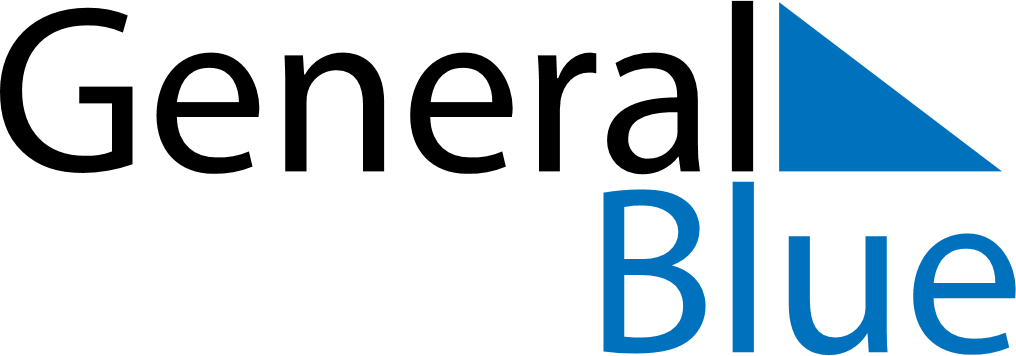 June 2022June 2022June 2022June 2022June 2022June 2022Burkina FasoBurkina FasoBurkina FasoBurkina FasoBurkina FasoBurkina FasoMondayTuesdayWednesdayThursdayFridaySaturdaySunday12345Pentecost6789101112131415161718192021222324252627282930NOTES